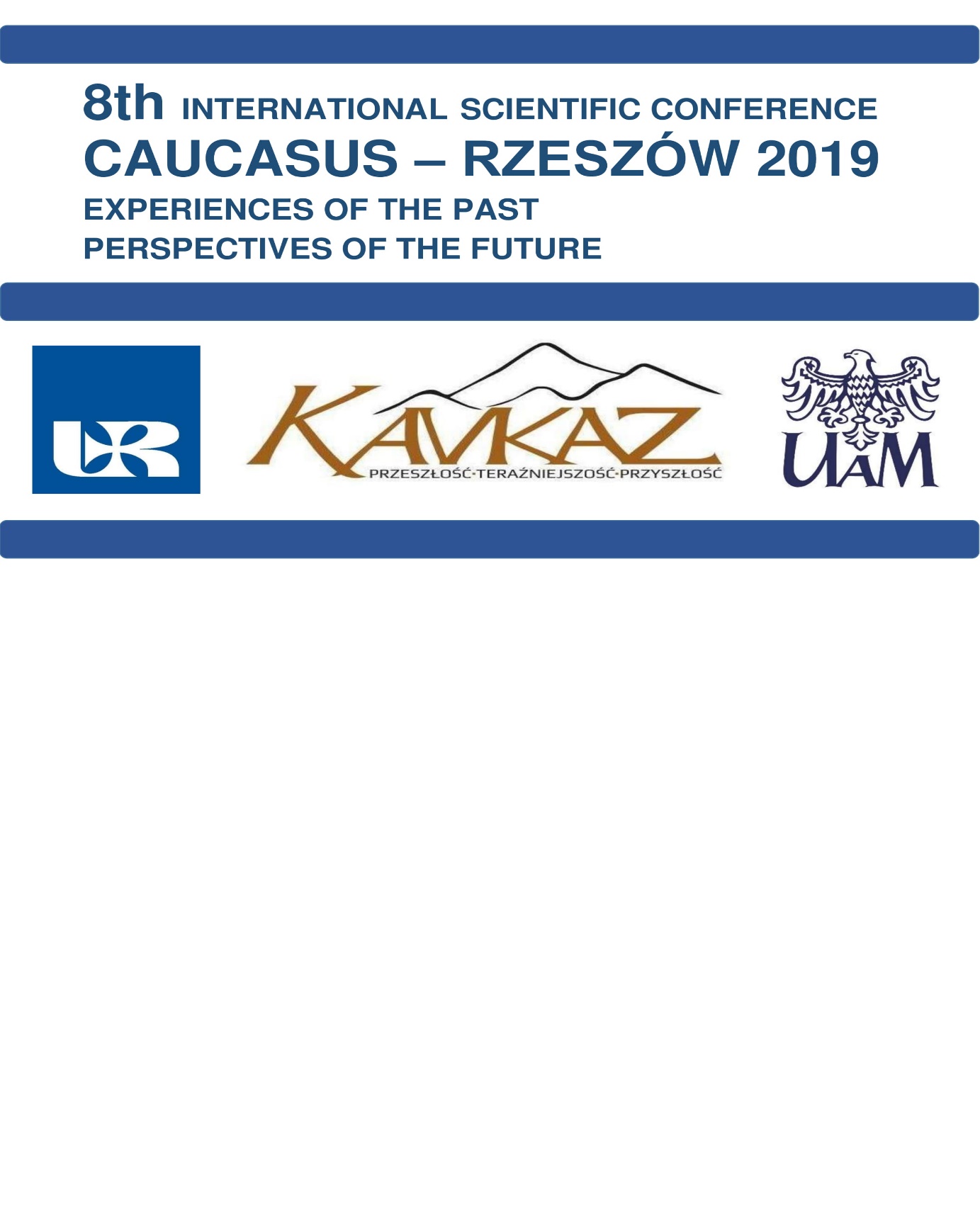 Dear Colleagues, we have the great pleasure to invite all those who are interested in Caucasus issues to Rzeszów for the8th International Scientific Conference"CAUCASUS – Experiences of the Past – Perspectives of the Future"which will take place on October 10-11, 2019.The conference is interdisciplinary and covers the period from antiquity to the modern times. Its aim is to present the latest research results on the Caucasus issues and to create conditions for discussion and exchange of views among international researchers. We also hope that one of the outcomes of the conference will be the integration of the scientific community and the development of cooperation between scientists and research centers in Poland and the Caucasus.We invite to participate in the conference academics, specialists, researchers, PhD and students who undertake scientific activities on the Caucasus issues in various scientific fields from Poland and other countries, especially from the Caucasus region, as well as representatives of the Polish diaspora from the Caucasus and the Caucasian nations in Poland.The conference will be conducted in Polish, Russian and English. The result 
of the conference will be a scientific publication.On behalf of the organizers Dariusz PopekCAUCASUS–Past–Present–Future 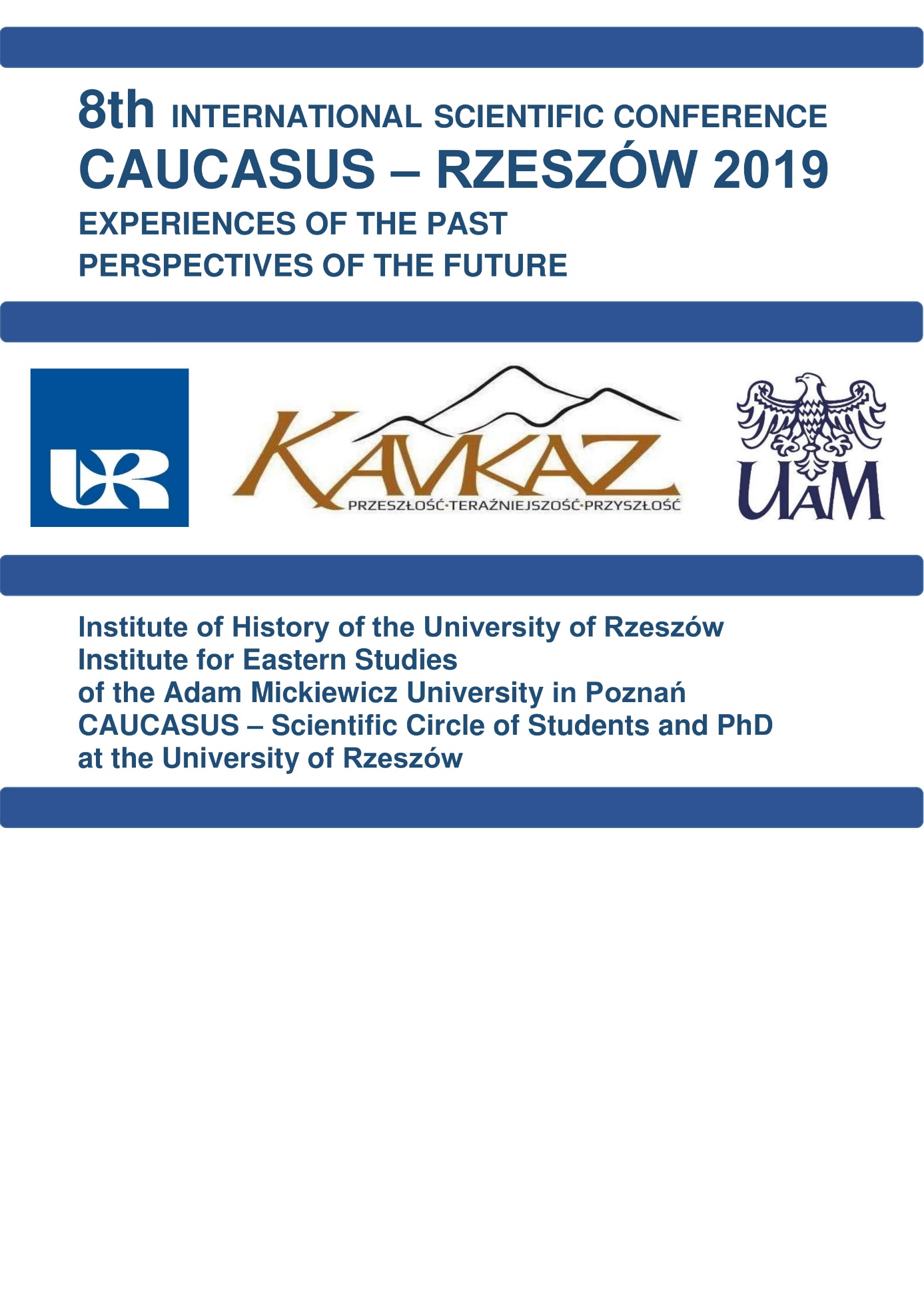 REGISTRATION FORMPlease send filled registration form until September 2, 2019 r. at the following address: kavkaz@ur.edu.plName and surname:……………………………………………...………….…………........Academic title/ academic degree/ academic position:………………………………...Institutional affiliation:….……………………………………………….………..…..........Contact phone number: …………………        e-mail address: …………………………Title of the proposed paper:…………………………………..………………………......................................................ABSTRACT (max 200 words)…………………………………………………………………………..…………………………………………………………………………………………………..………………………Technical requirements for presentation:................................................................. Meals (please indicate dietary requests, if you have any):[ ] vegetarian meals/ vegan meals ………………………………………………………….[ ] food allergies (please indicate allergens) ..……………………………………………...[ ] religious dietary requirements (please describe) ………………………………………[ ] others (please describe) ………………………………………………......……………...Accommodation (please indicate proper option): [ ] 09/10.10.2019 r.    [ ] 10/11.10.2019 r.    [ ] 11/12.10.2019 r.   [ ] no needIf you need invoice, please provide invoice data: Name (first name and surname/ or university, academy, school/ or institution): ……….…………………………………………………………….…………………………………….Address: ………………………………………………………………………………………..  Invoice delivery address: ……………………………………………………………………..Additional info: …………………………………………………………………………………CONFERENCE FEEPlease indicate one of the options:[ ] 50 euro(participation in the conference and publication of the submitted paper).[ ] 70 euro (Participation in the conference, meals during the conference, including official gala supper for all the conference participants, and publication of the conference paper).[ ] 95 euro (Participation in the conference, one night's accommodation, meals during the conference, including official gala supper for all the conference participants, and publication of the conference paper).[ ] 120 euro(Participation in the conference, two night's accommodation, meals during the conference, including official gala supper for all the conference participants, and publication of the conference paper).[ ] 145 euro(Participation in the conference, three night's accommodation, meals during the conference, including official gala supper for all the conference participants, and publication of the conference paper).Submitted articles will be published in the monograph series of the Institute of History at University of Rzeszów "Between East and West. Caucasus Yesterday and Today" or in the scientific journal "CAUCASUS-Past-Present-Future". The organizers reserve the right to choose the place of publication of the submitted papers.Deadline for paying conference fee: September 2, 2019 r.Bank transfer details:Account owner: University of Rzeszów. Address: Al. Rejtana 16 c, 35-959 Rzeszów.Bank Account: 50 1030 1999 7896 0000 0190 0084Transfer title: Kaukaz 2019SWIFT Bank Handlowy: CITIPLPXIn any organizational matters please contact the conference secretariat at: kavkaz@ur.edu.pl.Conference venue: University of Rzeszów, prof. Stanislaw Pigon Street 1, 35-959 Rzeszów, building no. A0, assembly hall A0.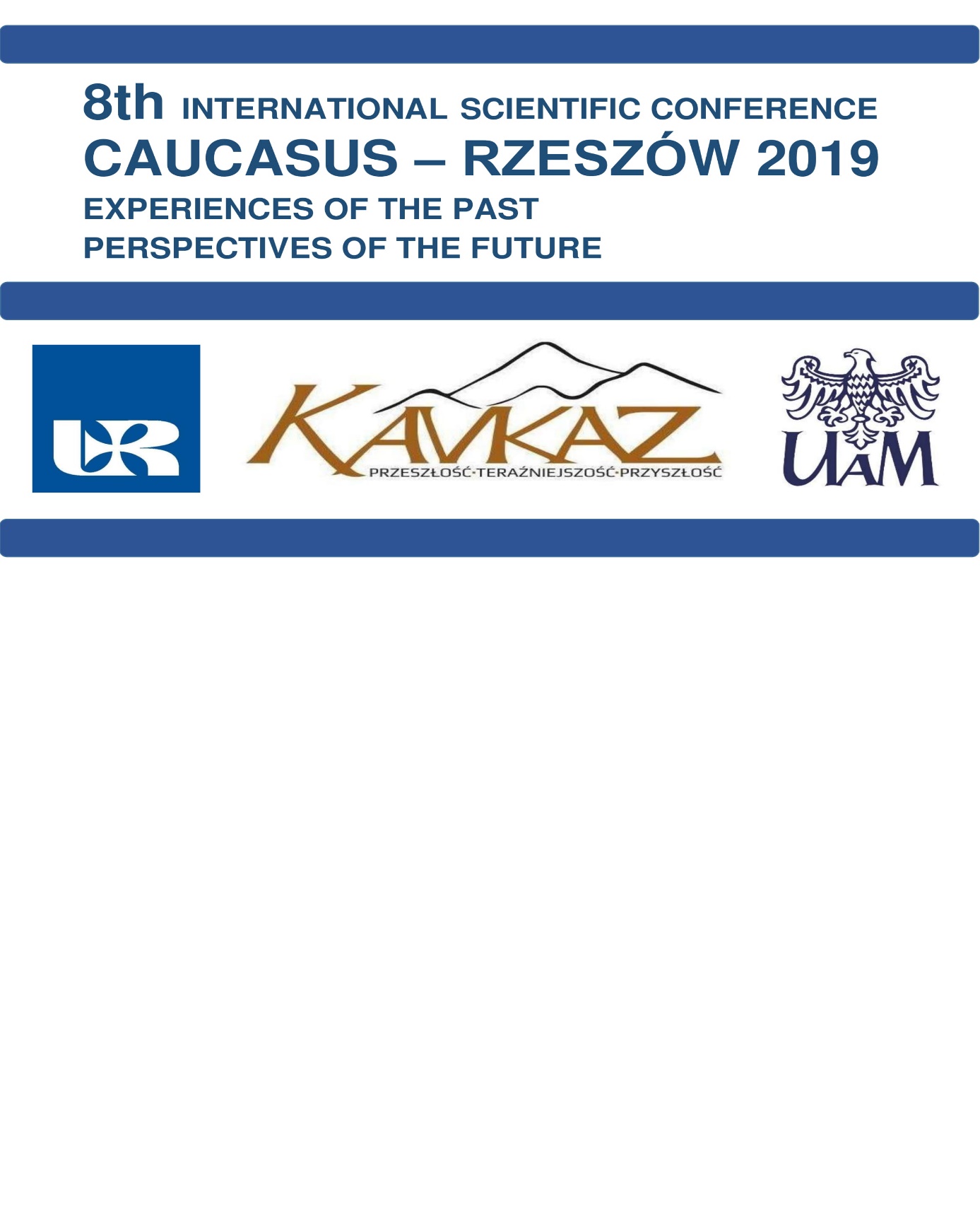 SCIENTIFIC COMMITTEESylwester CZOPEK Prof.Rector of the University of Rzeszów Marek KOZIOROWSKI Prof.Vice-Rector for Science and International Cooperation at the University 
of Rzeszów Wojciech WALAT Prof.Vice-Rector for Student Affairs and Education at the University of RzeszówPaweł GRATA Prof.Dean of the Faculty of Sociology and History at the University of Rzeszów Krzysztof PIETKIEWICZ Prof.Head of Institute for Eastern Studies at the Adam Mickiewicz University 
in PoznańAndrzej BONUSIAK Prof.Head of Institute of History at the University of RzeszówNikolai SUDAVCOV prof.North-Caucasus Federal University Waldemar REZMER Prof.University of Nicolaus Copernicus in Torun Antoni MIRONOWICZ Prof.University of BialystokAzad RZAJEV Prof.Baku State UniversityMaria FILINA Prof.Cultural and Educational Association of Poles in Georgia "Polonia" Ketevan KHUTSISHVILI Prof.Ivane Javakhishvili Tbilisi State University Zalina KANUKOVA Prof.Vladikavkaz Scientific Center of the Russian Academy of Sciences Dagmara MASLOVA Prof.. Pyatigorsk State University Svetlana AKKIEVA Prof.Kabardino-Bałkarski Institute of Humanities Ruslan SEFERBEKOV Prof.Dagestan State University Seifulla RASHYDOV Prof.Izmail State University of the Humanities Alexander MARKAROV Prof.Yerevan State UniversityVadim ZADUNAJSKI Prof.Ukrainian Catholic University Ibragim IDYLOV Prof.Grozny State Oil Technical University named after academician 
M. D. MillionshtchikovRoustam BEGEULOW Prof.Karachay-Cherkess State University named after U. D. AliyevEvgeny KRINKO PhD.Southern Science Center of the Russian Academy of Sciences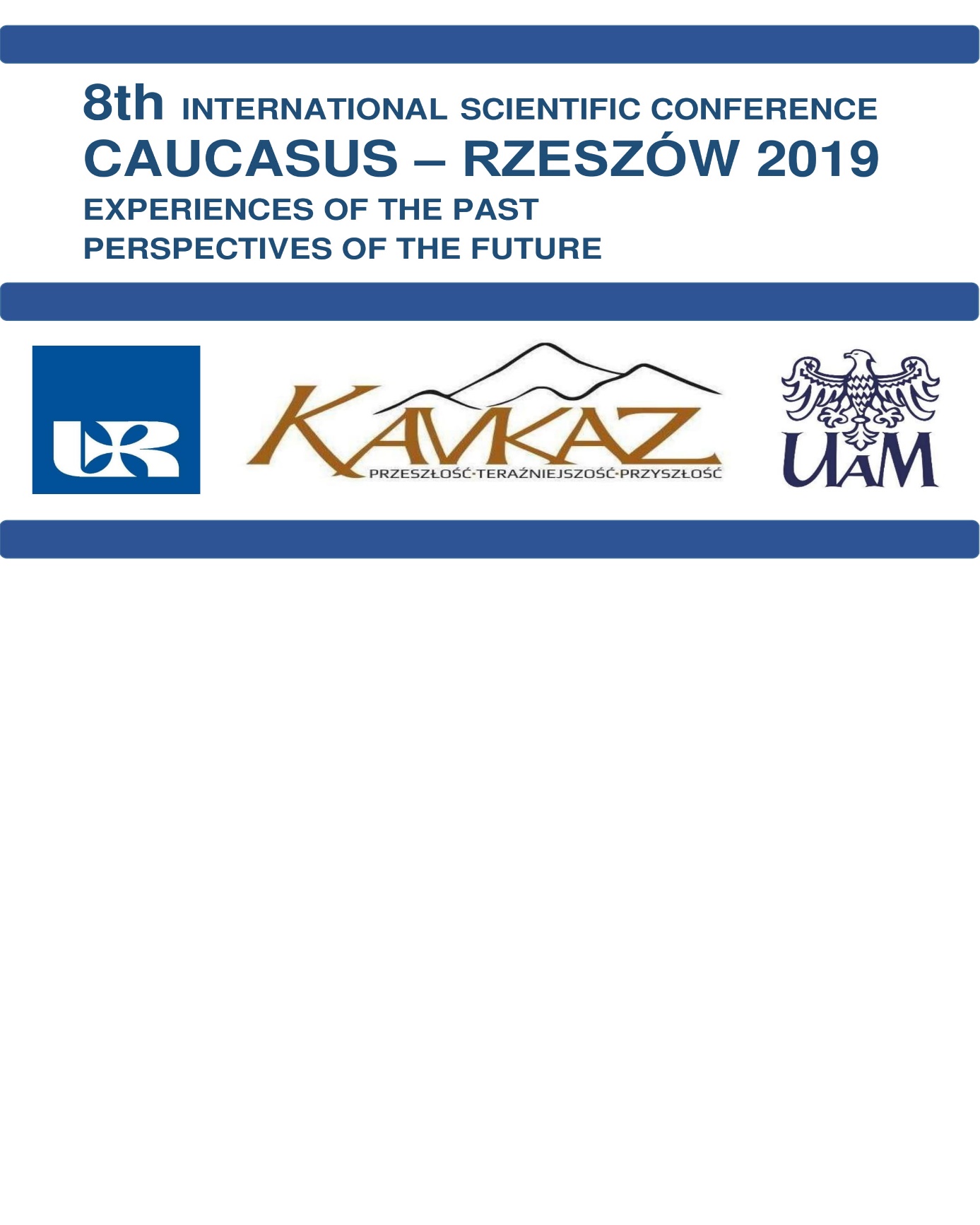 ORGANISING COMMITTEEDariusz POPEK CAUCASUS – Past – Present – Future Paweł KORZENIOWSKI University of RzeszówHubert KOTARSKIUniversity of RzeszówBogdan WIERZBIŃSKI University of RzeszówTomasz WARZOCHAUniversity of RzeszówDariusz KRÓLUniversity of RzeszówDamian KNUTEL University of RzeszówGrzegorz SKRUKWA Adam Mickiewicz University in PoznańMagda PABIN – MAJCHRZYK Adam Mickiewicz University in PoznańJulia KACZMAREK – KHUBNAIA Adam Mickiewicz University in PoznańDagmara MOSKWA Polish Academy of SciencesStanisława BUDZISZ – CYSEWSKA University of GdańskAnna PAJĄK Jagiellonian UniversityMateusz ISKRA University of WarsawEwa WOLSKA – LIŚKIEWICZ CAUCASUS – Past – Present – Future Klaudia ORDZOWIAŁY–GRZEGORCZYKCAUCASUS – Past – Present – Future Weronika JAWORSKA CAUCASUS – Students and PhD Scientific Circle of the University of RzeszówPaweł PARYNA CAUCASUS – Students and PhD Scientific Circle of the University of RzeszówINFORMATION CLAUSE8th International Scientific Conference"Caucasus - Experience of the Past - Perspectives of the Future"Rzeszów, October 10-11, 2019.According to art. 13 of the general regulation on the protection of personal data - RODO of 27 April 2016 (Journal of Laws UE L 119 of 04.05.2016) University of Rzeszów informs that:The administrator of Personal Data is the University of Rzeszów, Aleja Rejtana 16c,
35-959 Rzeszów, tel. + 48 17 872 10 00 (telephone exchange), tel / fax: 
48 17 872 12 65, e-mail: info@ur.edu.pl, NIP: 813-32-38-822, REGON: 691560040Krystian Antochów is the Inspector of Data Protection at the University of Rzeszów. Current contact details to the Inspector of Data Protection are available at +48 17 872 34 39, +48 17 872 36 46 and e-mail address: iod@ur.edu.pl. Your personal data will be processed in order to register, organize and conduct the conference, pursuant to Article 6 para. 1 lett. a, general regulation on the protection of personal data of 27 April 2016. The basis for the processing of your personal data is the consent to the processing of personal data. Providing data is voluntary, but necessary to achieve the goals for which they were collected.The data will not be made available to external entities, except for cases provided for by law and cooperating entities with the data administrator in the scope of the conference.The data will be stored for the period necessary to achieve the above-mentioned objectives, and after that for the period and to the extent required by the generally applicable law.You have the right to access your data and, subject to the law, the right to rectify, delete, limit processing, the right to transfer data, the right to object to the processing. If the processing of personal data is based on your consent, you have the right to withdraw your consent at any time. Withdrawal of consent has consequences for the future. Withdrawal of consent does not affect the lawfulness of the processing that was made on the basis of consent before its withdrawal.You have the right to lodge a complaint with the supervisory body.The data provided by you will not be processed in an automated manner and will not be subject to profiling.The administrator has no intention of transferring personal data to a third country or an international organization. Consent for the processing of personal data:I agree to the processing of my personal data for the purposes of registration, organization and conduct of the 8th International Scientific Conference "Caucasus 
- Experience of the Past - Perspectives of the Future", Rzeszów, October 10-11, 2019. I have knowledge that providing data is voluntary, but necessary to implement the purpose for which they were collected.Date and signatureI acknowledge that the Administrator of personal data is the University of Rzeszów and I declare that the information obligation has been fulfilled for me.Date and signatureStatement:I declare that I have read and accept all the conference terms contained in the conference announcement documentation.Date and signature Permission to use my personal portrayal/ image:I agree to the free use and distribution of my personal portrayal/ image (including any photographs and film documentation made during the conference) by the University of Rzeszów. This consent is free, unlimited in quantity, temporarily or territorially. This consent covers all forms of publication, in particular dissemination on the Internet and inclusion in promotional and information materials related with a conference.Date and signatureONORARY PATRONAGEMarshal of the Podkarpackie VoivodeshipMayor of RzeszówRzeszów Branch of the Association „Wspólnota Polska” 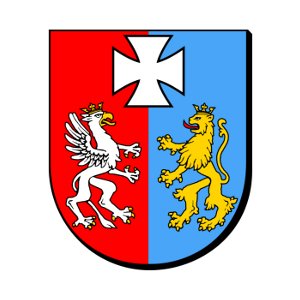 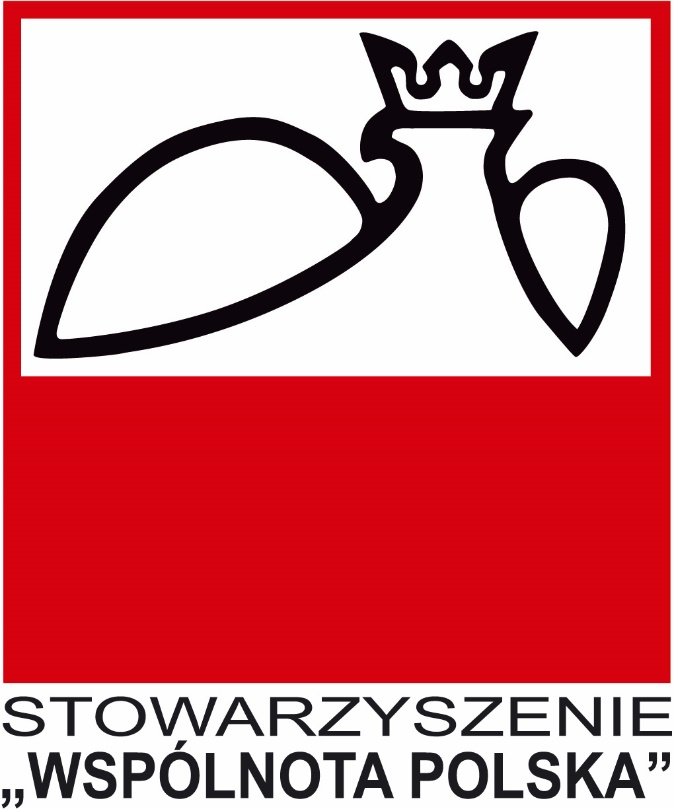 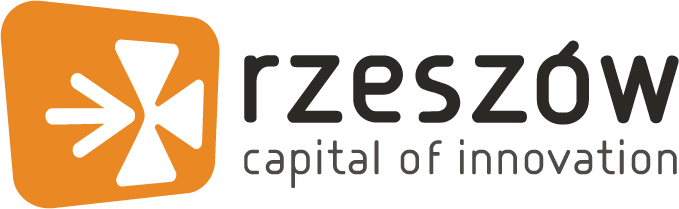 MEDIA PATRONAGE 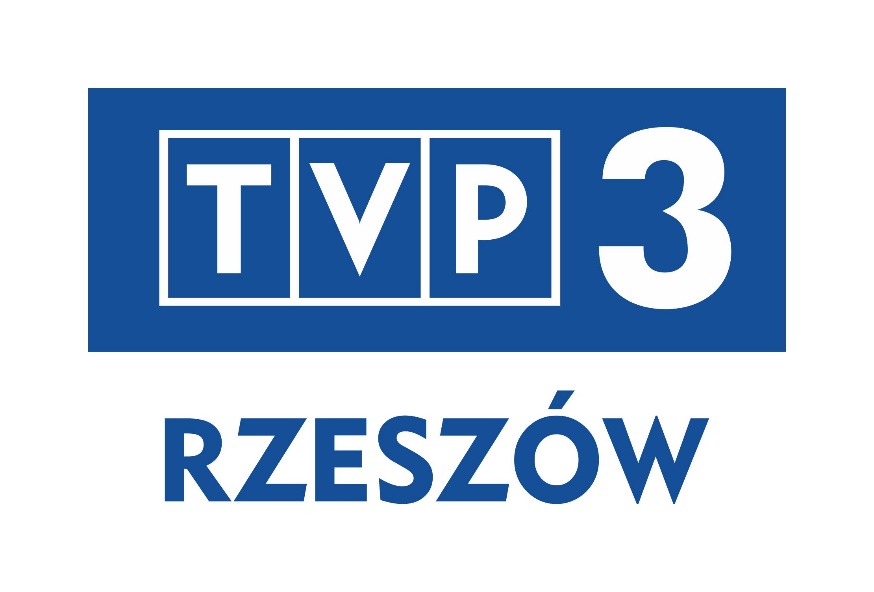 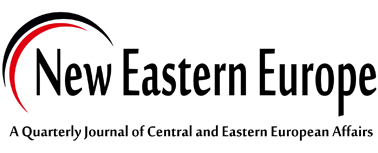 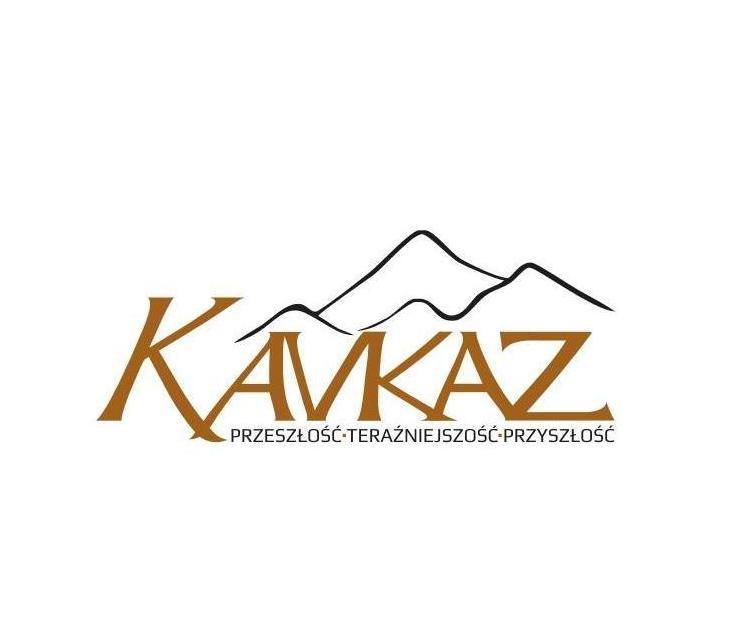 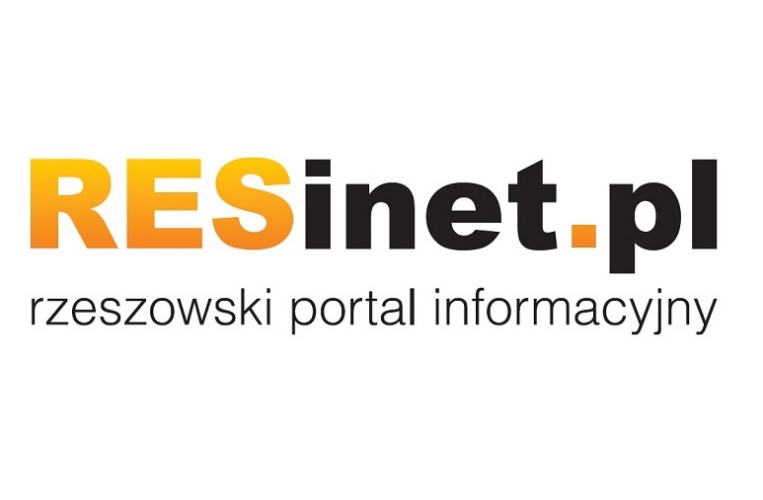 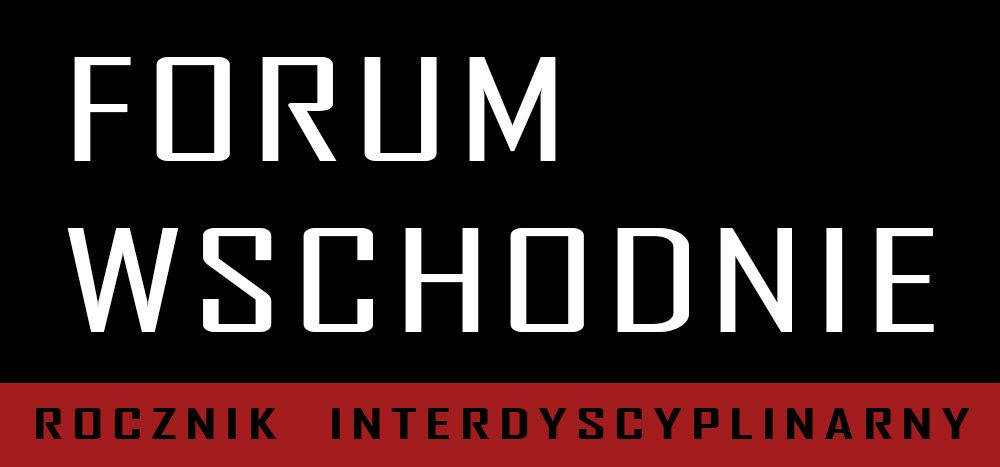 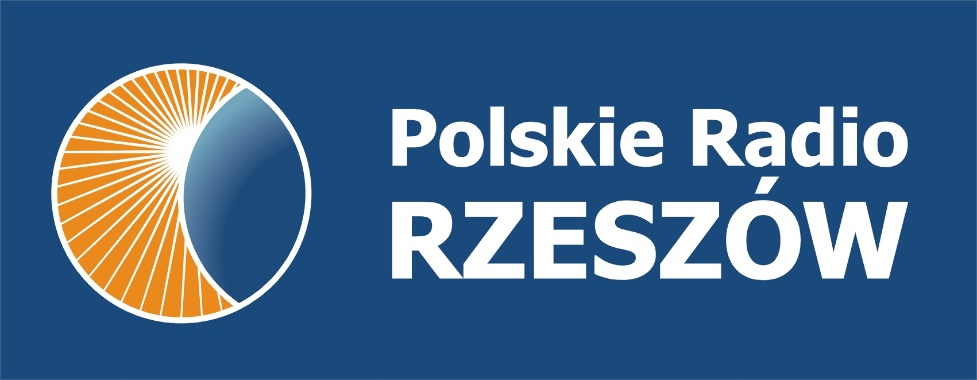 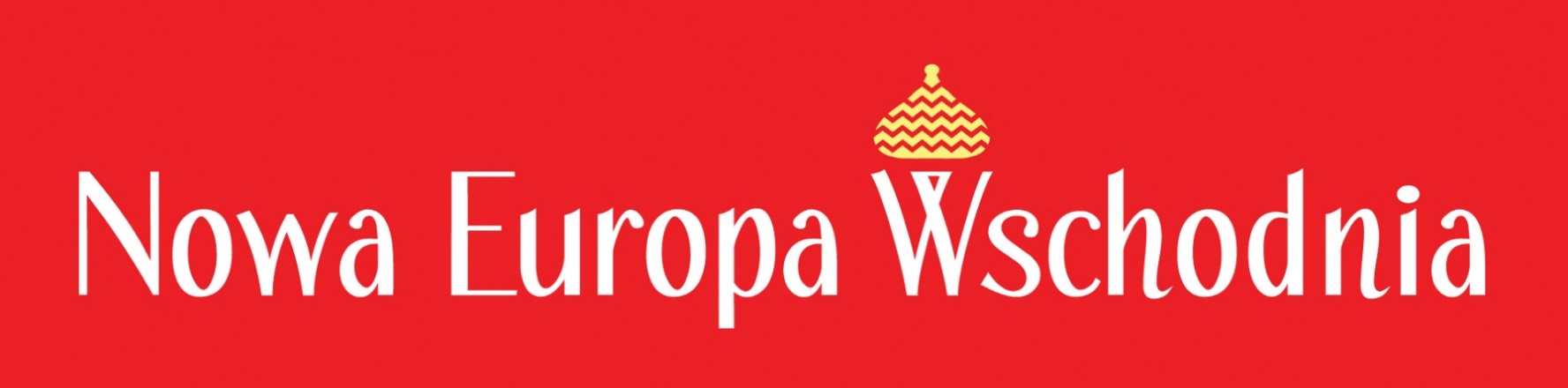 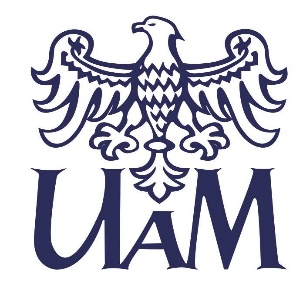 